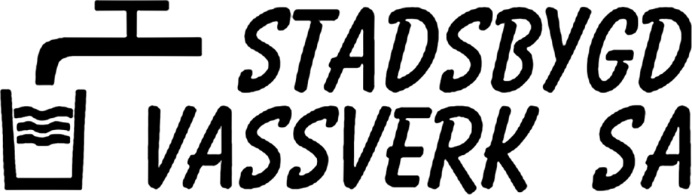 ÅRSMELDING 2021ÅRSMØTET Møtet ble avholdt i renseanlegg Kårli 28. april under ledelse av styreleder Johan Kårli.Følgende møtte: Arne Jørgen Reinkind, Torbjørn Krogh, Johan Kårli, Knut Aursand, Nils Morten Buan, Øystein Andresen. Årsmelding og regnskap ble enstemmig godkjent.Andelsinnskudd og vassavgift ble økt med 2,5 %.STYRETHar i meldingsåret bestått av:Johan Kårli			StyrelederØystein Andresen		StyremedlemArne Jørgen Reinkind		StyremedlemNils M. Buan			StyremedlemTorbjørn Krogh		StyremedlemVaramedlemmer: Knut Aursand, Kurt Fenstad, Gisle Askheim.vara Knut Aursand møter fast i styret.FORRETNINGSFØRSEL OG REVISJONForretningsførselen er ivaretatt av Stadsbygd Regnskapskontor og revisor er PM Revisjon Midt-Norge SA.STYRESAKERStyret har i perioden hatt 10 styremøter og behandlet 40 saker. Sakene har omhandlet drift og vedlikehold, tilkobling av nye abonnenter, gjennomgang av abonnementsregister, samt beredskap. Det er avholdt felles møte med Rissa Vannverk hvor felles utfordringer om nødvann er diskutert. Det er enighet om å inngå forpliktende samarbeid om leveranse av nødvann. Ivar Asbjørn Fallmyr er innleid som rådgiver på en slik avtale som forventes ferdigstilt i 2022.BEREDSKAPVassverket har en drifts- og beredskapsavtale med Indre Fosen Kommune. Avtalen har en kostnadsramme på kr 200 000 årlig og kommunen har 1 times beredskap ved alarm.Avtalen innebærer overvåkning og drift av anlegget, herunder vannprøvetaking, utskifting av slitedeler, samt føring av avvikslogg. Belling Maskin AS og Tung Rør AS har beredskap mht. lekkasjer og reparasjon av disse.Stadsbygd Vassverk utarbeidet i 2018 en ny risiko og sårbarhetsanalyse, samt ny beredskapsplan. Planen har identifisert de største risikoene for Vassverket.Stadsbygd Vassverk har som målsetting å styrke forsyningssikkerheten for våre abonnenter. Eksisterende nødkilde Kårlibrønn tilfredsstiller ikke kvalitetskravene på nødvannforsyning. En mulig sammenkobling av Stadsbygd Vassverk og Rissa Vannverk med felles høydebasseng er utredet med grov kostnadsanalyse. Det er i første omgang enighet om en forpliktende avtale vedrørende leveranse av tilkjørt nødvann mellom Stadsbygd Vassverk og Rissa Vannverk.Stadsbygd Vassverk har i 2021 kjøpt inn lytteutstyr til lekkasjesøk sammen med Rissa Vannverk og Indre Fosen Kommune. Det er i 2021 gjennomført felles beredskapsøvelse med Rissa Vannverk og entreprenører.DRIFTVassverket har i løpet av 2021 levert ca. 300 000 kbm drikkevatn, tilsvarende 800 kbm pr døgn fra Husbotn. Vannkilden har i 2021 levert vatn uten drifts- eller kvalitetsavvik og det er god leveringssikkerhet fra kilden.  Kårli Vannbehandlingsanlegg har fungert tilfredsstillende gjennom året uten feil. Vannprøver i 2021 har vært av tilfredsstillende kvalitet og det er svært stabile resultater gjennom året. Inntak i Husbotn er inspisert og kontrollert. Grunnet Covid 19 er antall prøvepunkter redusert for å ivareta sikkerhet og beredskap hos driftspersonellet.I løpet av høsten er det foretatt spyling på deler av ledningsnettet med godt resultat. Vassverket har de siste fire årene hatt følgende vedlikeholdskostnad:2018: 370 000 kr2019: 852 000 kr2020: 302 000 kr2021: 584 000 krVassverket har i 2021 gjennomført normalt vedlikehold av anlegget og ledningsnettet. Det har ikke vært alvorlige hendelser/lekkasjer som har påvirket leveransen til abonnentene. Planlagt vedlikehold varsles i god tid og er av kortvarig karakter. Spyling skjer på natt og reduserer ulempen for abonnentene.Styreleder har hatt ansvar for daglig drift.Det er i løpet av 2021 koblet til 2 nye abonnenter.FORUTSETNING FOR FORTSATT DRIFT - STYRETS VURDERINGERLagets økonomiske utsikter vurderes som god.   Drikkevannsforskriften stiller krav til leveringssikkerhet og legger føringer for Vassverkets framtidige investeringer. Investeringsbehovet er fortsatt stort. Styret jobber for at kravene skal kunne løses innenfor vassverkets økonomiske rammer.Det er ikke rapportert om forurensning av det ytre miljø i løpet av året. Det er heller ikke registrert ulykker ved drift og vedlikehold av anlegget i 2021.Årets overskudd kr 341 357 går til styrking av egenkapitalen.Styret  9. mars 2022 Johan Kårli				Arne Jørgen Reinkind			Nils M. Buan Styreleder				Styremedlem				StyremedlemØystein Andresen			Torbjørn Krogh			Knut AursandStyremedlem				Styremedlem				1. varamedlem			